Distanční vzdělávání – odborný výcvikZadání pro žáka: Prostudova - praktické-úlohy-měření-v-elektronice-a-automatizaci str. 99. – 183Prostudovat - Informační a telekomunikační technika – Horst Jansen, Heinrich Rotter a kolektiv str. 13 – 37základní-elektronická-zapojení-v-praxiÚkol:a) Popište měření rezistorů ( jakým měřícím přístrojem, postup měření, přepínání rozsahů atd.)b) Napište jednotky SIc) Namalujte – sériové, paralelní zapojení rezistorů, napište vzorečky pro výpočetd) Napište jaké znáte další zapojení rezistorů a co o něm vítee) Jaké chyby měření znáteZákladní elektrické veličiny – Doplňte údajeNázev veličiny                            Název jednotky                     Značka Elektrické napětí Elektrický proud Elektrický odpor Zdánlivý odpor  impedance Reaktance kapacitní Reaktance indukční Elektrický výkon Elektrická vodivost Elektrický náboj Kapacita Indukčnost Kmitočet Čas f) Napište o jaký měřící přístroj se jedná a vše co o něm víte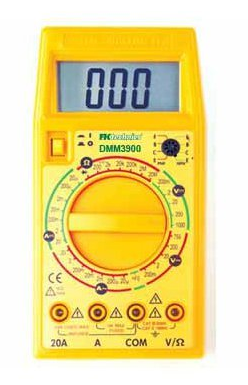 Literatura, odkaz:praktické-úlohy-měření-v-elektronice-a-automatizaciInformační a telekomunikační technika – Horst Jansen, Heinrich Rotter a kolektivzákladní-elektronická-zapojení-v-praxihttp://www.vsichnivsem.cz/stredni_materialy-elektricka_merenihttps://www.youtube.com/watch?v=g9-sUTOM4hghttps://www.youtube.com/watch?v=CvfKA6ih2rohttps://www.youtube.com/watch?v=YrBzzXNvTw0&list=PL8cAZwiOBiIZyLYoxY6FyUFv3gLAbTG8TČíslo úlohy1212Kategorie dosaženého vzdělání EQF 2, EQF 3, EQF 4Název úlohyMěření základních parametrů elektrických obvodů, měření veličinMěření základních parametrů elektrických obvodů, měření veličinMěření základních parametrů elektrických obvodů, měření veličinObor26-45-M/01 Telekomunikace, Informační a komunikační technologie26-45-M/01 Telekomunikace, Informační a komunikační technologie26-45-M/01 Telekomunikace, Informační a komunikační technologieRočník222Téma dle ŠVPMěřeníMěřeníMěřeníPředpokládaný rozsah hod6Vazba na profesní kvalifikaci:Vazba na profesní kvalifikaci:Termín odevzdání úlohyJméno, příjmení žákaTřída / skupinaUčitel OVDrahoslav HladíkDrahoslav HladíkDrahoslav HladíkDatum vypracování úlohyHodnocení - známkaHodnocení - zdůvodnění